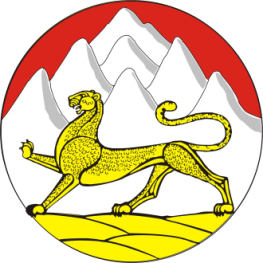                            АДМИНИСТРАЦИЯ  ДИГОРСКОГО РАЙОНА  РЕСПУБЛИКИ  СЕВЕРНАЯ ОСЕТИЯ  - АЛАНИЯ              ГЛАВА   АДМИНИСТРАЦИИ   ДИГОРСКОГО   РАЙОНА                                                  ПОСТАНОВЛЕНИЕ03.02.2015 г.                                  №31                           г. Дигора   «Об утверждении исчерпывающего перечня   процедур в сфере жилищного   строительства в Дигорском районе»     Во исполнение перечня поручений Президента Российской Федерации от 30 апреля  2014 года №403 «Об исчерпывающем перечне процедур в сфере жилищного    строительстваПостановляю:1. Утвердить исчерпывающий перечень процедур в сфере жилищного строительства; Правила внесения изменений в исчерпывающий перечень процедур в сфере жилищного строительства; Правила ведения реестра описаний процедур, указанных в исчерпывающем перечне процедур в сфере жилищного строительства.Приложение-1     2. Контроль за выполнением настоящего Постановления возложить на заместителя Главы администрации Дигорского района  Туаева С.С.              Глава  Администрации               Дигорского  района                                                           А.Т. Таболов                                                                                                                   Приложение-1                                                                                    к Постановлению Главы                                                                                     администрации Дигорского района                                                                                    №40   от  10.02.2015г.ИСЧЕРПЫВАЮЩИЙ ПЕРЕЧЕНЬПРОЦЕДУР В СФЕРЕ ЖИЛИЩНОГО СТРОИТЕЛЬСТВАI. Процедуры, предусмотренные нормативными правовыми актамиРоссийской Федерации1. Процедуры, связанные с предоставлением правна земельный участок и подготовкой документациипо планировке территории в отношении земельных участков,относящихся к землям населенных пунктов и имеющих видразрешенного использования - жилищное строительствоили жилищное и иное строительство1. Допуск заявителя к участию в аукционе по продаже права на заключение договора аренды земельного участка из земель, находящихся в государственной или муниципальной собственности, для его комплексного освоения в целях жилищного строительства (применяется в случаях, предусмотренных нормативными правовыми актами Российской Федерации).2. Подписание протокола о результатах аукциона по продаже права на заключение договора аренды земельного участка из земель, находящихся в государственной или муниципальной собственности, для его комплексного освоения в целях жилищного строительства (применяется в случаях, предусмотренных нормативными правовыми актами Российской Федерации).3. Заключение договора аренды земельного участка из земель, находящихся в государственной или муниципальной собственности, для его комплексного освоения в целях жилищного строительства (применяется в случаях, предусмотренных нормативными правовыми актами Российской Федерации).4. Принятие решения о подготовке документации по планировке территории в границах земельного участка, в отношении которого заключен договор аренды земельного участка для его комплексного освоения в целях жилищного строительства (применяется в случаях, предусмотренных нормативными правовыми актами Российской Федерации).5. Принятие решения об утверждении документации по планировке территории в границах земельного участка, в отношении которого заключен договор аренды земельного участка для его комплексного освоения в целях жилищного строительства (применяется в случаях, предусмотренных нормативными правовыми актами Российской Федерации).6. Заключение договора купли-продажи или аренды земельного участка, предназначенного для жилищного и иного строительства в соответствии с видами разрешенного использования в границах земельного участка, ранее предоставленного для комплексного освоения в целях жилищного строительства, после утверждения в установленном порядке документации по планировке территории и государственного кадастрового учета такого земельного участка (применяется в случаях, предусмотренных нормативными правовыми актами Российской Федерации).7. Допуск заявителя к участию в аукционе на право заключить договор о развитии застроенной территории (применяется в случаях, предусмотренных нормативными правовыми актами Российской Федерации).8. Подписание протокола о результатах аукциона на право заключить договор о развитии застроенной территории (применяется в случаях, предусмотренных нормативными правовыми актами Российской Федерации).9. Заключение договора о развитии застроенной территории (применяется в случаях, предусмотренных нормативными правовыми актами Российской Федерации).10. Принятие решения о подготовке документации по планировке застроенной территории, в отношении которой принято решение о развитии (применяется в случаях, предусмотренных нормативными правовыми актами Российской Федерации).11. Принятие решения об утверждении документации по планировке застроенной территории, в отношении которой принято решение о развитии (применяется в случаях, предусмотренных нормативными правовыми актами Российской Федерации).12. Принятие решения о предоставлении бесплатно в собственность земельного участка для строительства в границах застроенной территории, в отношении которой принято решение о развитии (применяется в случаях, предусмотренных нормативными правовыми актами Российской Федерации).13. Заключение договора аренды земельного участка в границах застроенной территории, в отношении которой принято решение о развитии, который находится в муниципальной собственности или государственная собственность на который не разграничена и который не предоставлен в пользование и (или) во владение гражданам и юридическим лицам (применяется в случаях, предусмотренных нормативными правовыми актами Российской Федерации).14. Допуск заявителя к участию в аукционе по продаже земельных участков из земельных участков, находящихся в государственной или муниципальной собственности, либо права на заключение договоров аренды земельных участков из земель, находящихся в государственной или муниципальной собственности, для жилищного строительства (применяется в случаях, предусмотренных нормативными правовыми актами Российской Федерации).15. Подписание протокола о результатах аукциона по продаже земельных участков из земель, находящихся в государственной или муниципальной собственности, либо права на заключение договоров аренды земельных участков из земель, находящихся в государственной или муниципальной собственности, для жилищного строительства (применяется в случаях, предусмотренных нормативными правовыми актами Российской Федерации).16. Заключение договора купли-продажи или аренды земельного участка по результатам аукциона по продаже земельного участка из земель, находящихся в государственной или муниципальной собственности, либо права на заключение договора аренды земельного участка из земель, находящихся в государственной или муниципальной собственности, для жилищного строительства (применяется в случаях, предусмотренных нормативными правовыми актами Российской Федерации).17. Принятие решения о предоставлении земельного участка для индивидуального жилищного строительства в аренду гражданину (применяется в случаях, предусмотренных нормативными правовыми актами Российской Федерации).18. Заключение договора аренды земельного участка, предоставленного для индивидуального жилищного строительства гражданину (применяется в случаях, предусмотренных нормативными правовыми актами Российской Федерации).19. Заключение договора безвозмездного срочного пользования в отношении земельного участка из земель, находящихся в государственной или муниципальной собственности (применяется в случаях, предусмотренных нормативными правовыми актами Российской Федерации).20. Предоставление межевого плана (применяется в случаях, предусмотренных нормативными правовыми актами Российской Федерации).21. Кадастровый учет объекта недвижимости - земельного участка (применяется в случаях, предусмотренных нормативными правовыми актами Российской Федерации).22. Государственная регистрация права собственности на земельный участок или договора аренды земельного участка (применяется в случаях, предусмотренных нормативными правовыми актами Российской Федерации).23. Предоставление разрешения на отклонение от предельных параметров разрешенного строительства (применяется в случаях, предусмотренных нормативными правовыми актами Российской Федерации).24. Предоставление разрешения на условно разрешенный вид использования земельного участка (применяется в случаях, предусмотренных нормативными правовыми актами Российской Федерации).25. Предоставление согласования проектирования и строительства объектов в пределах приаэродромной территории (применяется в случаях, предусмотренных нормативными правовыми актами Российской Федерации).26. Предоставление согласования строительства и размещения объектов вне района аэродрома (вертодрома) (применяется в случаях, предусмотренных нормативными правовыми актами Российской Федерации).27. Предоставление градостроительного плана земельного участка.2. Процедуры, связанные с заключением договоровподключения (технологического присоединения) объектовкапитального строительства к сетям инженерно-техническогообеспечения (к электрическим сетям), а такжес архитектурно-строительным проектированием28. Предоставление топографической карты земельного участка в масштабе 1:500 с указанием всех наземных и подземных коммуникаций и сооружений (применяется в случаях, предусмотренных нормативными правовыми актами Российской Федерации).29. Предоставление топографической карты земельного участка в масштабе 1:2000 с указанием всех наземных и подземных коммуникаций и сооружений (применяется в случаях, предусмотренных нормативными правовыми актами Российской Федерации).30. Заключение договора о технологическом присоединении к электрическим сетям (применяется в случаях, предусмотренных нормативными правовыми актами Российской Федерации).31. Предоставление технических условий подключения объекта капитального строительства к сети инженерно-технического обеспечения в сфере теплоснабжения (применяется в случаях, предусмотренных нормативными правовыми актами Российской Федерации).32. Заключение договора о подключении (технологическом присоединении) к системе теплоснабжения (применяется в случаях, предусмотренных нормативными правовыми актами Российской Федерации).33. Предоставление технических условий на проектирование узла учета тепловой энергии (применяется в случаях, предусмотренных нормативными правовыми актами Российской Федерации).34. Предоставление условий на подключение (присоединение) к централизованным системам горячего водоснабжения (применяется в случаях, предусмотренных нормативными правовыми актами Российской Федерации).35. Заключение договора о подключении (присоединении) к централизованным системам горячего водоснабжения (применяется в случаях, предусмотренных нормативными правовыми актами Российской Федерации).36. Предоставление технических условий на подключение (технологическое присоединение) к централизованным системам холодного водоснабжения (применяется в случаях, предусмотренных нормативными правовыми актами Российской Федерации).37. Заключение договора подключения (технологического присоединения) к централизованной системе холодного водоснабжения (применяется в случаях, предусмотренных нормативными правовыми актами Российской Федерации).38. Предоставление технических условий на подключение (технологическое присоединение) к централизованным бытовым или общесплавным системам водоотведения (применяется в случаях, предусмотренных нормативными правовыми актами Российской Федерации).39. Заключение договора подключения (технологического присоединения) к централизованным бытовым или общесплавным системам водоотведения (применяется в случаях, предусмотренных нормативными правовыми актами Российской Федерации).40. Предоставление технических условий на подключение (технологическое присоединение) к централизованным ливневым системам водоотведения (применяется в случаях, предусмотренных нормативными правовыми актами Российской Федерации).41. Заключение договора подключения (технологического присоединения) к централизованной ливневой системе водоотведения (применяется в случаях, предусмотренных нормативными правовыми актами Российской Федерации).42. Предоставление технических условий на проектирование узла учета воды, сточных вод (применяется в случаях, предусмотренных нормативными правовыми актами Российской Федерации).43. Предоставление технических условий на подключение (технологическое присоединение) к сетям газораспределения (применяется в случаях, предусмотренных нормативными правовыми актами Российской Федерации).44. Заключение договора о подключении (технологическом присоединении) к сети газораспределения (применяется в случаях, предусмотренных нормативными правовыми актами Российской Федерации).45. Предоставление технических условий по эффективному использованию газа (применяется в случаях, предусмотренных нормативными правовыми актами Российской Федерации).46. Предоставление согласования отступления от технических условий на присоединение к газораспределительной системе (применяется в случаях, предусмотренных нормативными правовыми актами Российской Федерации).47. Предоставление согласования отступления от технических условий по эффективному использованию газа (применяется в случаях, предусмотренных нормативными правовыми актами Российской Федерации).48. Предоставление согласования специальных технических условий для подготовки проектной документации (применяется в случаях, предусмотренных нормативными правовыми актами Российской Федерации).49. Предоставление результатов инженерных изысканий (применяется в случаях, предусмотренных нормативными правовыми актами Российской Федерации).50. Предоставление согласования отступления от условий подключения к системе теплоснабжения (применяется в случаях, предусмотренных нормативными правовыми актами Российской Федерации).51. Предоставление согласования проекта узла учета тепловой энергии (применяется в случаях, предусмотренных нормативными правовыми актами Российской Федерации).52. Предоставление согласования проектной документации на оборудование узла учета воды, сточных вод (применяется в случаях, предусмотренных нормативными правовыми актами Российской Федерации).53. Предоставление положительного заключения экспертизы результатов инженерных изысканий (применяется в случаях, предусмотренных нормативными правовыми актами Российской Федерации).54. Предоставление положительного заключения экспертизы проектной документации (применяется в случаях, предусмотренных нормативными правовыми актами Российской Федерации).55. Предоставление положительного заключения о достоверности определения сметной стоимости объекта капитального строительства (применяется в случаях, предусмотренных нормативными правовыми актами Российской Федерации).56. Предоставление заключения историко-культурной экспертизы (применяется в случаях, предусмотренных нормативными правовыми актами Российской Федерации).57. Регистрация проекта газоснабжения газораспределительной организацией (применяется в случаях, предусмотренных нормативными правовыми актами Российской Федерации).58. Регистрация проекта газоснабжения органом государственного надзора (применяется в случаях, предусмотренных нормативными правовыми актами Российской Федерации).3. Процедуры, связанные с осуществлениемстроительства, реконструкции59. Предоставление разрешения на строительство.60. Продление срока действия разрешения на строительство (применяется в случаях, предусмотренных нормативными правовыми актами Российской Федерации).61. Внесение изменений в разрешение на строительство (применяется в случаях, предусмотренных нормативными правовыми актами Российской Федерации).62. Передача материалов для размещения в информационной системе обеспечения градостроительной деятельности.63. Представление проектной декларации в орган, осуществляющий государственную регистрацию прав на недвижимое имущество и сделок с ним (применяется в случаях, предусмотренных нормативными правовыми актами Российской Федерации).64. Представление проектной декларации в контролирующий орган (применяется в случаях, предусмотренных нормативными правовыми актами Российской Федерации).65. Проведение проверок соблюдения лицами, привлекающими денежные средства граждан для строительства, обязательных требований законодательства об участии в долевом строительстве многоквартирных домов и (или) иных объектов недвижимости (применяется в случаях, предусмотренных нормативными правовыми актами Российской Федерации).66. Заключение договора поручительства за исполнение обязательств застройщика по передаче жилого помещения по договору участия в долевом строительстве (применяется в случаях, предусмотренных нормативными правовыми актами Российской Федерации).67. Заключение договора страхования гражданской ответственности застройщика за неисполнение или ненадлежащее исполнение обязательств по передаче жилого помещения по договору участия в долевом строительстве (применяется в случаях, предусмотренных нормативными правовыми актами Российской Федерации).68. Государственная регистрация договора участия в долевом строительстве (применяется в случаях, предусмотренных нормативными правовыми актами Российской Федерации).69. Заключение договора об осуществлении временного технологического присоединения к электрическим сетям (применяется в случаях, предусмотренных нормативными правовыми актами Российской Федерации).70. Заключение договора горячего водоснабжения строящегося (не введенного в эксплуатацию) объекта на период строительства (применяется в случаях, предусмотренных нормативными правовыми актами Российской Федерации).71. Заключение договора холодного водоснабжения в отношении строящегося объекта на период строительства (применяется в случаях, предусмотренных нормативными правовыми актами Российской Федерации).72. Заключение договора водоотведения в отношении строящегося объекта на период строительства (применяется в случаях, предусмотренных нормативными правовыми актами Российской Федерации).73. Направление извещения о начале строительства, реконструкции объекта капитального строительства (применяется в случаях, предусмотренных нормативными правовыми актами Российской Федерации).74. Направление извещения об обнаружении объекта, обладающего признаками объекта культурного наследия (применяется в случаях, предусмотренных нормативными правовыми актами Российской Федерации).75. Направление извещения о сроках завершения работ, которые подлежат проверке (применяется в случаях, предусмотренных нормативными правовыми актами Российской Федерации).76. Проведение проверок государственного строительного надзора (применяется в случаях, предусмотренных нормативными правовыми актами Российской Федерации).77. Предоставление результатов экспертизы, обследований, лабораторных и иных испытаний выполненных работ и применяемых строительных материалов, назначенных органом государственного строительного надзора (применяется в случаях, предусмотренных нормативными правовыми актами Российской Федерации).78. Направление извещения об устранении нарушений (применяется в случаях, предусмотренных нормативными правовыми актами Российской Федерации).79. Предоставление акта итоговой проверки государственного строительного надзора (применяется в случаях, предусмотренных нормативными правовыми актами Российской Федерации).4. Процедуры, связанные с предоставлениемразрешения на ввод объекта в эксплуатацию, государственнойрегистрацией прав на построенный объект, заключениемдоговоров энерго-, тепло-, водо-, газоснабженияи водоотведения80. Предоставление акта допуска прибора учета электрической энергии в эксплуатацию (применяется в случаях, предусмотренных нормативными правовыми актами Российской Федерации).81. Подписание акта о выполнении технических условий для присоединения к электрическим сетям (применяется в случаях, предусмотренных нормативными правовыми актами Российской Федерации).82. Подписание акта осмотра (обследования) электроустановки (применяется в случаях, предусмотренных нормативными правовыми актами Российской Федерации).83. Уведомление о проведении сетевой организацией осмотра (обследования) электроустановок (применяется в случаях, предусмотренных нормативными правовыми актами Российской Федерации).84. Предоставление разрешения органа федерального государственного энергетического надзора на допуск в эксплуатацию энергопринимающих устройств (применяется в случаях, предусмотренных нормативными правовыми актами Российской Федерации).85. Подписание акта разграничения балансовой принадлежности электрических сетей (применяется в случаях, предусмотренных нормативными правовыми актами Российской Федерации).86. Подписание акта разграничения эксплуатационной ответственности сторон в отношении электрических сетей (применяется в случаях, предусмотренных нормативными правовыми актами Российской Федерации).87. Подписание акта технологического присоединения к электрическим сетям (применяется в случаях, предусмотренных нормативными правовыми актами Российской Федерации).88. Заключение договора энергоснабжения (купли-продажи (поставки) электрической энергии (мощности) и договора об оказании услуг по передаче электрической энергии (применяется в случаях, предусмотренных нормативными правовыми актами Российской Федерации).89. Подписание акта ввода в эксплуатацию узла учета тепловой энергии (применяется в случаях, предусмотренных нормативными правовыми актами Российской Федерации).90. Подписание акта о готовности внутриплощадочных и внутридомовых сетей и оборудования подключаемого объекта к подаче тепловой энергии и теплоносителя (применяется в случаях, предусмотренных нормативными правовыми актами Российской Федерации).91. Подписание акта о разграничении балансовой принадлежности тепловых сетей (применяется в случаях, предусмотренных нормативными правовыми актами Российской Федерации).92. Подписание акта о разграничении эксплуатационной ответственности сторон в отношении тепловых сетей (применяется в случаях, предусмотренных нормативными правовыми актами Российской Федерации).93. Подписание акта о подключении объекта капитального строительства к системе теплоснабжения (применяется в случаях, предусмотренных нормативными правовыми актами Российской Федерации).94. Предоставление разрешения на осуществление подключения к системе теплоснабжения (применяется в случаях, предусмотренных нормативными правовыми актами Российской Федерации).95. Заключение договора теплоснабжения (применяется в случаях, предусмотренных нормативными правовыми актами Российской Федерации).96. Предоставление акта допуска узла учета воды и сточных вод к эксплуатации (применяется в случаях, предусмотренных нормативными правовыми актами Российской Федерации).97. Подписание акта о технической готовности объектов централизованной системы горячего водоснабжения (применяется в случаях, предусмотренных нормативными правовыми актами Российской Федерации).98. Подписание акта о разграничении балансовой принадлежности по объектам централизованной системы горячего водоснабжения (применяется в случаях, предусмотренных нормативными правовыми актами Российской Федерации).99. Подписание акта эксплуатационной ответственности по объектам централизованной системы горячего водоснабжения (применяется в случаях, предусмотренных нормативными правовыми актами Российской Федерации).100. Подписание акта о подключении (технологическом присоединении) к централизованной системе горячего водоснабжения (применяется в случаях, предусмотренных нормативными правовыми актами Российской Федерации).101. Заключение договора горячего водоснабжения (применяется в случаях, предусмотренных нормативными правовыми актами Российской Федерации).102. Подписание акта о готовности внутриплощадочных и (или) внутридомовых сетей и оборудования к подключению (технологическому присоединению) к централизованной системе холодного водоснабжения (применяется в случаях, предусмотренных нормативными правовыми актами Российской Федерации).103. Подписание акта разграничения балансовой принадлежности по объектам централизованных систем холодного водоснабжения (применяется в случаях, предусмотренных нормативными правовыми актами Российской Федерации).104. Подписание акта эксплуатационной ответственности по объектам централизованных систем холодного водоснабжения (применяется в случаях, предусмотренных нормативными правовыми актами Российской Федерации).105. Подписание акта о подключении (присоединении) к централизованной системе холодного водоснабжения (применяется в случаях, предусмотренных нормативными правовыми актами Российской Федерации).106. Подписание акта о промывке и дезинфекции внутриплощадочных и внутридомовых сетей и оборудования объекта, необходимых для подключения к централизованной системе холодного водоснабжения (применяется в случаях, предусмотренных нормативными правовыми актами Российской Федерации).107. Заключение договора холодного водоснабжения (применяется в случаях, предусмотренных нормативными правовыми актами Российской Федерации).108. Подписание акта о готовности внутриплощадочных и (или) внутридомовых сетей и оборудования к подключению (технологическому присоединению) к централизованной бытовой или общесплавной системе водоотведения (применяется в случаях, предусмотренных нормативными правовыми актами Российской Федерации).109. Подписание акта разграничения балансовой принадлежности по объектам централизованных систем водоотведения (применяется в случаях, предусмотренных нормативными правовыми актами Российской Федерации).110. Подписание акта эксплуатационной ответственности по объектам централизованных систем водоотведения (применяется в случаях, предусмотренных нормативными правовыми актами Российской Федерации).111. Подписание акта о подключении (технологическом присоединении) объекта к централизованной бытовой или общесплавной системе водоотведения (применяется в случаях, предусмотренных нормативными правовыми актами Российской Федерации).112. Заключение договора водоотведения в централизованную бытовую или общесплавную систему водоотведения (применяется в случаях, предусмотренных нормативными правовыми актами Российской Федерации).113. Подписание акта о готовности внутриплощадочных сетей и оборудования к подключению (технологическому присоединению) к централизованной ливневой системе водоотведения (применяется в случаях, предусмотренных нормативными правовыми актами Российской Федерации).114. Подписание акта о подключении (технологическом присоединении) объекта к централизованной ливневой системе водоотведения (применяется в случаях, предусмотренных нормативными правовыми актами Российской Федерации).115. Заключение договора водоотведения в централизованную ливневую систему водоотведения (применяется в случаях, предусмотренных нормативными правовыми актами Российской Федерации).116. Подписание акта о готовности сетей газопотребления и газоиспользующего оборудования к подключению (технологическому присоединению) (применяется в случаях, предусмотренных нормативными правовыми актами Российской Федерации).117. Подписание акта разграничения имущественной принадлежности сетей газораспределения (применяется в случаях, предусмотренных нормативными правовыми актами Российской Федерации).118. Подписание акта разграничения эксплуатационной ответственности сторон по объектам сети газораспределения (применяется в случаях, предусмотренных нормативными правовыми актами Российской Федерации).119. Подписание акта о подключении (технологическом присоединении) к сети газораспределения (применяется в случаях, предусмотренных нормативными правовыми актами Российской Федерации).120. Предоставление разрешения на пуск газа (применяется в случаях, предусмотренных нормативными правовыми актами Российской Федерации).121. Предоставление акта обследования соответствия показателей энергоэффективности газоиспользующего оборудования паспортным или проектным показателям (применяется в случаях, предусмотренных нормативными правовыми актами Российской Федерации).122. Подписание акта о приемке газового оборудования и средств автоматики для проведения пусконаладочных работ (применяется в случаях, предусмотренных нормативными правовыми актами Российской Федерации).123. Заключение договора о техническом обслуживании и ремонте внутридомового и (или) внутриквартирного газового оборудования (применяется в случаях, предусмотренных нормативными правовыми актами Российской Федерации).124. Заключение договора поставки газа (применяется в случаях, предусмотренных нормативными правовыми актами Российской Федерации).125. Предоставление технического плана здания, сооружения.126. Предоставление заключения о соответствии построенного, реконструированного объекта капитального строительства требованиям технических регламентов и проектной документации, в том числе требованиям энергетической эффективности и требованиям оснащенности объекта капитального строительства приборами учета используемых энергетических ресурсов (применяется в случаях, предусмотренных нормативными правовыми актами Российской Федерации).127. Предоставление разрешения на ввод объекта в эксплуатацию.128. Кадастровый учет объекта недвижимости - здания, помещения.129. Государственная регистрация права собственности на объект недвижимого имущества - здание, помещение.II. Процедуры, связанные с особенностями осуществленияградостроительной деятельности на территории РСО-Алания и территории   Дигорского района130. Предоставление разрешений на строительство, разрешений на ввод объектов в эксплуатацию при осуществлении строительства, реконструкции, капитального ремонта объектов капитального строительства. 131. Предоставление градостроительных планов земельных участков. 132. Предоставление разрешений на установку рекламных конструкций.133. Предоставление разрешения на осуществление земляных работ.ПРАВИЛАВНЕСЕНИЯ ИЗМЕНЕНИЙ В ИСЧЕРПЫВАЮЩИЙ ПЕРЕЧЕНЬ ПРОЦЕДУРВ СФЕРЕ ЖИЛИЩНОГО СТРОИТЕЛЬСТВА1. Настоящие Правила устанавливают порядок внесения изменений в исчерпывающий перечень процедур в сфере жилищного строительства (далее - перечень процедур).2. В случае подготовки проектов федеральных законов и нормативных правовых актов Правительства Российской Федерации, предусматривающих изменение количества процедур в сфере жилищного строительства, заинтересованные федеральные органы исполнительной власти в соответствии с установленными сферами деятельности при подготовке проектов указанных федеральных законов и нормативных правовых актов подготавливают предложения о внесении изменений в перечень процедур и направляют указанные предложения в Министерство строительства и жилищно-коммунального хозяйства Российской Федерации.3. В случае подготовки проектов законов и (или) нормативных правовых актов субъектов Российской Федерации, предусматривающих изменение количества процедур в сфере жилищного строительства, высшие должностные лица субъектов Российской Федерации (руководители высших исполнительных органов государственной власти субъектов Российской Федерации) подготавливают и представляют в Министерство строительства и жилищно-коммунального хозяйства Российской Федерации предложения о внесении изменений в перечень процедур с приложением проекта (проектов) актов субъектов Российской Федерации.4. Министерство строительства и жилищно-коммунального хозяйства Российской Федерации в течение месяца обеспечивает рассмотрение поступивших предложений, указанных в пунктах 2 и 3 настоящих Правил, и представляет в Правительство Российской Федерации в установленном порядке согласованные с заинтересованными федеральными органами исполнительной власти и органами исполнительной власти субъектов Российской Федерации предложения о внесении изменений в перечень процедур с проектом нормативного правового акта Правительства Российской Федерации.5. Проекты нормативных правовых актов Правительства Российской Федерации и федеральных органов исполнительной власти, предусматривающие увеличение количества процедур, указанных в перечне процедур, подлежат оценке регулирующего воздействия в порядке, установленном Правительством Российской Федерации.ПРАВИЛАВЕДЕНИЯ РЕЕСТРА ОПИСАНИЙ ПРОЦЕДУР, УКАЗАННЫХВ ИСЧЕРПЫВАЮЩЕМ ПЕРЕЧНЕ ПРОЦЕДУР В СФЕРЕЖИЛИЩНОГО СТРОИТЕЛЬСТВА1. Настоящие Правила устанавливают порядок ведения реестра описаний процедур, указанных в исчерпывающем перечне процедур в сфере жилищного строительства, утвержденном постановлением Правительства Российской Федерации от 30 апреля 2014 г. N 403 "Об исчерпывающем перечне процедур в сфере жилищного строительства" (далее соответственно - перечень процедур, реестр описаний процедур).2. Ведение реестра описаний процедур обеспечивает Министерство строительства и жилищно-коммунального хозяйства Российской Федерации.3. Реестр описаний процедур включает следующие сведения:а) наименование процедуры в соответствии с перечнем процедур;б) наименование и реквизиты (с указанием структурной единицы) федерального закона, нормативного правового акта Правительства Российской Федерации, нормативного правового акта федерального органа исполнительной власти, нормативного правового акта субъекта Российской Федерации или муниципального правового акта, которым установлена процедура в сфере жилищного строительства;в) наименование и реквизиты (дата и номер принятия), дата вступления в силу федерального закона, нормативного правового акта Правительства Российской Федерации, нормативного правового акта федерального органа исполнительной власти, нормативного правового акта субъекта Российской Федерации или муниципального правового акта, которыми установлен порядок проведения процедуры, и указание структурной единицы (номера раздела, главы, статьи, части, пункта, подпункта) указанного закона или нормативного правового акта, в котором содержится норма, устанавливающая порядок проведения процедуры (при наличии);г) установленные федеральным законом, нормативным правовым актом Правительства Российской Федерации, нормативным правовым актом федерального органа исполнительной власти, нормативным правовым актом субъекта Российской Федерации или муниципальным правовым актом (при наличии):случаи, в которых требуется проведение процедуры;перечень документов, которые заявитель обязан предоставить для проведения процедуры;основания для отказа в принятии заявления и требуемых документов для проведения процедуры;основания для отказа в выдаче заключения, в том числе в выдаче отрицательного заключения, основание для непредоставления разрешения или отказа в иной установленной форме заявителю по итогам проведения процедуры;срок проведения процедуры;стоимость проведения процедуры для заявителя или порядок определения такой стоимости;форма подачи заявителем документов на проведение процедуры (на бумажном носителе или в электронной форме).4. Министерство строительства и жилищно-коммунального хозяйства Российской Федерации вносит изменения в реестр описаний процедур не позднее 10 рабочих дней со дня внесения изменений в перечень процедур или принятия федерального закона, нормативного правового акта Правительства Российской Федерации, нормативного правового акта федерального органа исполнительной власти, нормативного правового акта субъекта Российской Федерации или муниципального правового акта, предусматривающего изменение сведений, указанных в пункте 3 настоящих Правил.5. Реестр описаний процедур подлежит размещению на официальном сайте Министерства строительства и жилищно-коммунального хозяйства Российской Федерации в информационно-телекоммуникационной сети "Интернет".